Plan de travail cpa mardi 23 juinLecture :Lis les mots suivants :Une carte – du café – une leçon – un cil – un maçon – un glaçon – la police – une limace – une école – la classe 	- une façade – un maçon – un glaçon – un camion – un cadeau - un canapé – un cahier – les vacances – un imbécile – la directrice - cinq – cinquante - la cuisine – les vacances – le docteur – mon oncle – du sucre – une leçon – la façade – facile – un caprice.Ecris le mot qui correspond à l’image :Lecture :Lis la page de lecture scannée.Tu dois retenir que la lettre c devant a, o, u fait le son [k] et devant e, i, y elle fait le son [s]. La lettre ç fait le son [s].Mathématiques : Fais le travail sur la page scannée. Calcule :60 – 50 = …                                        80 - 10 = …40 - 10 = …                                        60 - 30 = …100 - 30 = …                                      90 - 30 = …Complète :50 + … = 100	60 + … = 90	40 + 4 = …30 + … = 50	70 + 30 = …	70 + 3 = …40 + 30 = …		60 + …= 90	10 + 9 = …Dictée de nombres : Utiliser le tableau des nombres si votre enfant a du mal à écrire les nombres95 – 99 – 89 – 90 - 70 – 94 – 98 – 100 – 97 – 88 – 74 – 78 – 66.Entoure le plus petit nombre.Calcul mental :90 - 50 = …	80 + 20 = …	10 + 90 = …90 – 80 =…	80 + 10 = …	90 + 10 = …Retrouve le nombreJe suis juste avant 70 : …Je suis entre 39 et 41 : …Je suis juste après 100 : …Calcule :98 – 8 = …	79 – 70 = …97 – 7 = …	86 – 80 = …83 – 3 = ¨…	56 – 10 = …Ajoute toujours 178 – 79 – … - …- … - ... - …. - ….- ….-…Enlève toujours 144 – 43 – 42 - … - … - … - ... - … - …- …Ajoute toujours 1031 – 41 – 51 - … - … - … - …- …- …- …- …Repère les doubles. Calcule.10 + 3 + 10 + 3 = 10 + 10 + 3 + 3 = … + … = …4 + 8 + 4 + 8 =_______________________________2 + 9 + 6 + 9 = _____________________________7 + 5 + 7 = ___________________________5 + 6 + 5 + 6 =___________________________7 + 7 + 4 = ____________________________Bravo ! Tu as bien travaillé ! 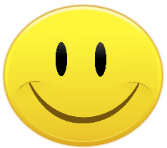 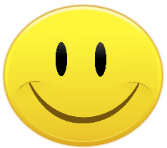 …………………………………………………………………….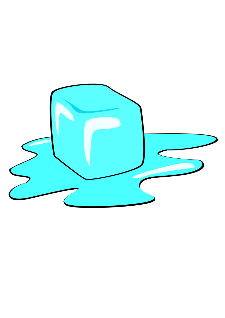 …………………………………………………………………..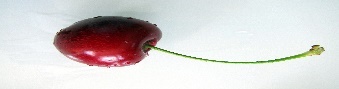 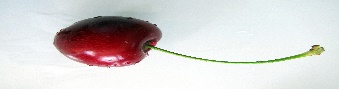 ……………………………………………………………………..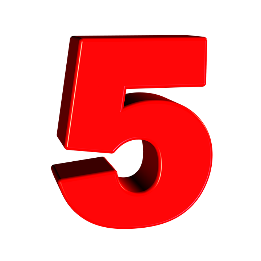 